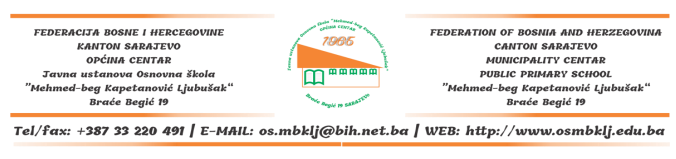 PROGRAM RADA PRODUŽENOG BORAVKAŠkolska 2019/2020. godinaVoditelji produženog boravka:Almina Čorbo, magistar pedagogije                                                                                                       Sanjin Marić, magistar pedagogije                                                                                                            Dželila Genjac-Lilić, bachelor pedagogijePROGRAM RADA PRODUŽENOG BORAVKA U OSNOVNOJ ŠKOLICiljevi programa rada i organizacije slobodnog vremena u produženom boravku:omogućiti učeniku život ispunjen različitim sadržajima koji će povoljno uticati na razvoj učenikove cjelokupne osobnosti, te individualnih i jedinstvenih potencijalaomogućiti razvoj učenika kao socijalnog bićaSpecifični ciljevi:potpun i harmoničan razvoj učenikavažnost isticanja individualnih različitosti (svaki učenik jedinstveno-nastoji mu se omogućiti svestran razvoj svih potencijala)nastoji se omogućiti razvoj svih potencijala učenikakoristiti mnogobrojne pristupe učenju, osposobiti učenike za samostalno učenjerazvijanje i njegovanje pismenosti (jezička i matematička)razvoj kreativnosti, sposobnosti rješavanja problemapluralizam, poštovanje različitosti i važnosti tolerancijebriga o učenicima s posebnim potrebamaolakšavanje prijelaza iz nižih u više razrede osnovnog obrazovanjaKljučna područja razvoja u produženom boravku:emotivni, kongitivni, socijalni i psihološki razvojsocijalizacija i komunikacijarazvoj komunikacijskih kompetencijautemeljenje osnova matematičke, logičke i naučno-tehonološke pismenostikulturno-umjetničko područje razvojaigra, sport i rekreacijaaktivnosti prema odabiru školeOrganizacija vremena i prostora:Realizacija sadržaja produženog boravka zahtjeva fleksibilniju oraganizaciju vremena i prostora i to:Pravilan raspored zajedničkih aktivnosti-naglasak je na izboru učenikaPlaniranje rada u grupama, parovima i individualni radStrukturiranje prostora tako da on bude podsticajna sredina za učenikeOslobađanje od ustaljenih, šabloniziranih oblika i načina radaAngažovanje roditelja u opremanju prostoraKorištenje stručne literature olakšava proces izbora dječijih aktivnosti:Psihološko-pedagoška i metodička literaturaEnciklopedije za učenikeKnjige iz oblasti nauke, kulture, umjetnosti i sportaZbirke proze i poezijeZbirke zagonetki, dječijih igara… itd.Otvorenost prema informacijama o radu:Voditelj produženog boravka koji je otvoren za uvođenje inovacija i za lično usavršavanje ima više izgleda za bolje rezultate i veće lično zadovoljstvo. Od voditelja produženog boravka se očekuje da kritički posmatra i procjenjuje svoju praksu, te da na osnovu iskustva raspravlja sa kolegama i drugim stručnjacima.Obaveze učitelja-voditelja produženog boravka:organiziranje dnevnih obrazovnih zadataka u skladu s odgojno-obrazovnim potrebama učenikapružanje stručne pomoći i savjetovanje učenikaorganiziranje slobodnih aktivnosti učenika koje podrazumijeva vođenje slobodnih aktivnosti, upućivanje učenika na aktivnosti, kao i organizaciju rekreativnih i izvanučioničkih aktivnosti, te učešće u kulturnoj djelatnosti škole i zajednicebriga za pravilnu prehranu učenikaredovna saradnja sa roditeljima i izvještavanje o radu učenikabriga za uređenje i funkcioniranje radnog prostora, te izrada potrebnog didaktičkog i ostalog materijalaplaniranje i programiranje rada produženog boravka (godišnje, mjesečno, dnevno)vođenje evidencije o polaznicima produženog boravka (uspostavljanje evidencije, dnevna evidencija, evidencija saradnje sa roditeljima)organizacija roditeljskih sastanakasaradnja sa učiteljima u redovnoj nastavi (praćenje programa rada učitelja u redovnom odjeljenju s posebnim osvrtom na ciljeve i zadatke, uspostavljanje kontrole nad dnevnim obrazovnim zadaćama i obrazovnim potrebama pojedinog učnika)saradnja sa stručnim saradnicimastručno usavršavanje učiteljaizvještavanje, statističko praćenje rezultata i evalucija rezultata rada na polugodištu i na kraju školske godineOsim toga realizatori nastave u produženom boravku moraju:	imati otvorenost za sadržaje pripreme i proslave značajnih međunarodnih, državnih i lokalnih praznikau saradnji sa učiteljem koji izvodi nastavne sadržaje, pripremati prigodne svečanosti	upoznavati učenike sa zanimljivim događajima iz prošlosti i sadašnjosti, što pruža mogućnost za razvoj dječijih emocija, socijalnih osjećanja i pripadnosti zajedniciObjašnjenje upotrijebljenih termina:Raspored aktivnosti u produženom boravkuOvaj raspored predviđa strukturu aktivnosti, rada i igre za svaki dan.Raspored osigurava i učvršćuje navike koje djeca stiču i pomoću kojih se osjećaju opušteno. Raspored treba da je fleksibilan, da bi mogao da udovolji posebnim događajima kao što su izleti, posjete, itd., te da odražava raspoloženje grupe.Varijanta AVarijanta BRučak za učenikeU produženom boravku učenici imaju organizovan ručak. Prehrani i higijeni za vrijeme jela neophodno je posvetiti posebnu pažnju. Izrada jelovnika mora da prati zadatke zdrave prehrane. Zadatak nastavnika-voditelja produženog boravka je da razgovara sa učenicima o navikama u ishrani, o tome koja je hrana zdrava za njihov razvoj i o sticanju socijalnih i kulturnih navika.Kultura ponašanja u dijelu koji se odnosi na ručak za učenike, zadatak je na koje učitelj-voditelj produženog boravka svakodnevno usmjerava učenike:	Učenici u skladu sa pravilima i organizirano odlaze u prostor predviđen za ručak i užinu u produženom boravkuKulturna upotreba pribora za jeloUčenici sjede na svojim mjestima dok svi ne završe sa jelomMoguća ispomoć učenika u kuhinji u spremanju stolovaUčenici se organizirano i tiho vraćaju u učionicu	Omogućiti da to za učenike budu ugodni trenuci opuštanja. Voditelj produženog boravka treba da radi na izgradnji takve atmosfere, sjedeći i jedući zajedno sa djecom i uključujući se sa njima u razgovor.Neusmjereni časOrganizovanje različitih aktivnosti: igra, zabava , razonoda.Ako učenici izlaze u školsko dvorište, to čine tiho i u koloni, zajedno sa voditeljem produženog boravka.Voditelj produženog boravka ih usmjerava na pozitivne aktivnosti:Da nauče prihvatiti porazDa budu usmjereni ka prijateljskim odnosimaPozivanje na upotrebu kulturnih izraza u komunikaciji sa drugimaSmanjenje agresivnosti. Podsticanje na samoorganizovanje i zajedničke igre Ako djeca ostaju u učionici moguće su aktivnosti:Igra, razgovor, crtanje, slikanje..Aktivnosti u kojima sudjeluju sviGledanje TV-aUsvajanje kulturnih načina ponašanjaPrateće aktivnosti koje se mogu realizirati kao neusmjereni časPrateće aktivnosti se realizuju u periodu slobodnog vremena. Prateće aktivnosti su tematski podijeljene u pet grupa:Mala škola velikih stvariOlovka piše srcemŠaram-stvaramPjevam, plešem, glumimIgra bez granicaMala škola velikih stvari je oblast koja obuhvata učenje o socijalnim i kulturnim tekovinama, o ekologiji i ekosistemu naše planete. Uči se o poželjnim i nepoželjnim oblicima ponašanja, o odnosima sa sobom i okruženjem, o načinima komunikacije, o tradiciji i modernizaciji, o obavezama koje imamo i posljedicama neodgovornog ponašanja.Igra bez granica - uzrasne i igre koje doprinose motoričkom razvoju, elementarne igre, igre koje doprinose razvoju drugarstva i poboljšanju komunikacije.ODDOAKTIVNOSTI7, 3010,50Nastava10, 5011, 00Dolazak djece u prostorije produženogboravka11, 0011, 45Neusmjereni čas11, 4512, 30Ručak12, 3012, 45Odmor12, 4514,30Samostalne aktivnosti14,3015,30Usmjereni čas15,30--Odlazak kućiODDOAKTIVNOSTI7,30Dolazak djece u prostorije produženog boravka7,308,15Usmjereni čas8,159,45Samostalan rad9,4510,00Užina10,0010,45Nausmjereni čas10,4510,55Odlazak djece u učionice10,5514,20Nastava14,2014,30Odlazak djece u prostorije produženog boravka14,3015,30Neusmjereni čas15,30--Odlazak kući